  Un aperçu du petit monde de ma Juju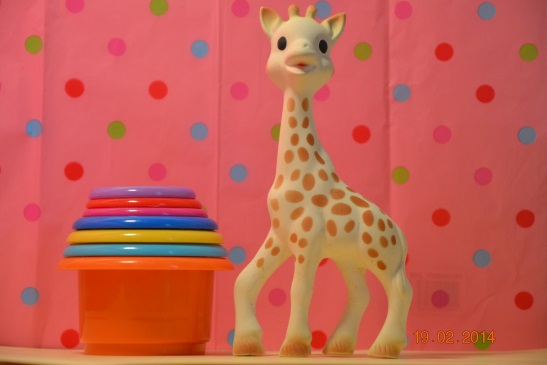 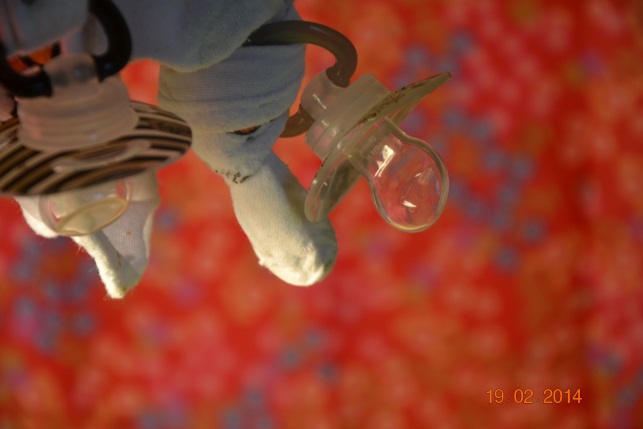 